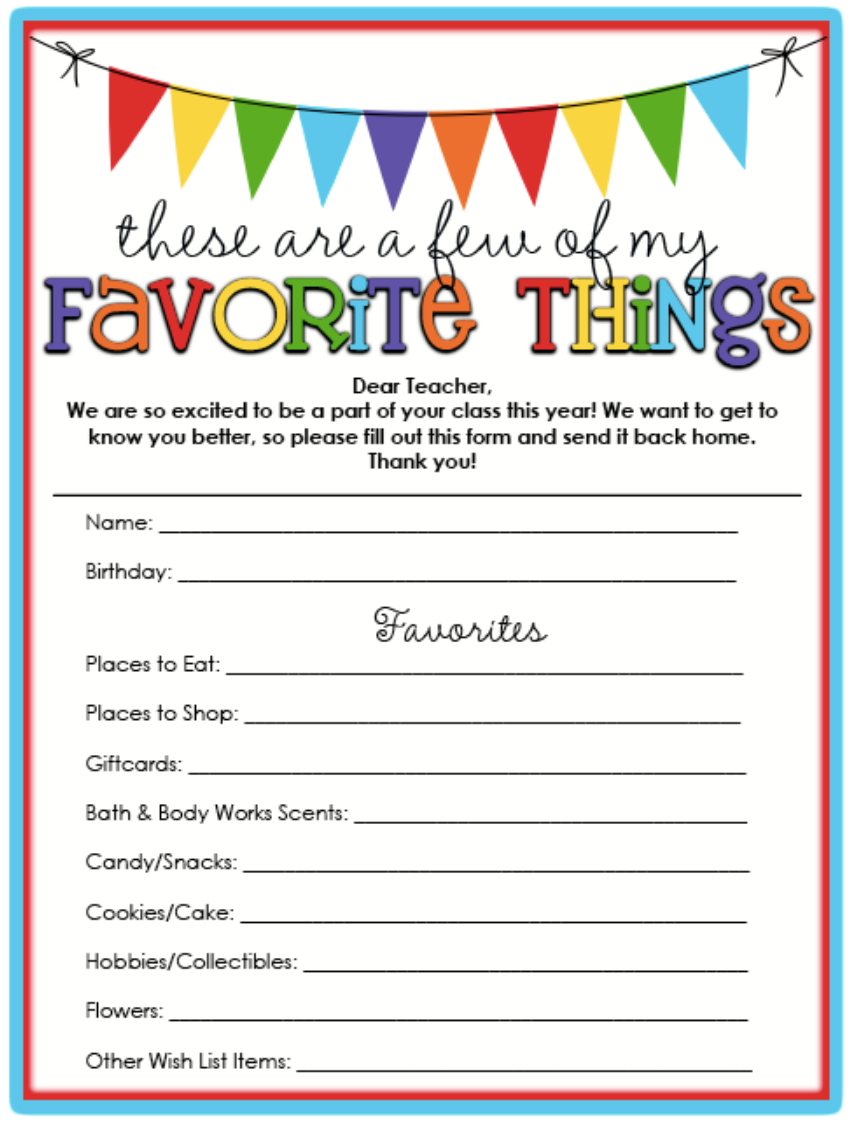 Dear Teacher, We are so excited to be a part of your class this year!  We want to get to know you better, so please fill out this form and email it back.  Thank you! Name:  								Birthday:  							FavoritesPlaces to Eat: 										Places to Shop:  									Gift cards:  										Bath & Body Works Scents:  								Candy/Snacks/Drink:  									Cookies/Cake:  										Hobbies/Collectibles:  									Flowers:  										Other Wish List Items:  									Classroom Wish ListItems or Classroom Gift card ideas (Amazon, Teachers Pay Teachers, etc.):  